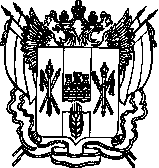      АДМИНИСТРАЦИЯ                                               КАЛИНИНСКОГО СЕЛЬСКОГО ПОСЕЛЕНИЯЦИМЛЯНСКОГО РАЙОНА РОСТОВСКОЙ ОБЛАСТИПОСТАНОВЛЕНИЕ20.10.2017г.                                     № 90                                ст. КалининскаяВ соответствии с  Федеральным законом от 06.10.2003 № 131-ФЗ «Об общих принципах организации местного самоуправления в Российской Федерации», постановлением Правительства Российской Федерации от 10.02.2017№ 169 «Об утверждении Правил предоставления и распределения субсидий из федерального бюджета бюджетам субъектов Российской Федерации на поддержку государственных программ субъектов Российской Федерации и муниципальных программ формирования современной городской среды», руководствуясь Уставом Калининского сельского поселения, ПОСТАНОВЛЯЮ:1. Утвердить Порядок и сроки представления, рассмотрения и оценки предложений граждан и организаций о включении в муниципальную программу «Формирование  современной городской среды территории муниципального образования «Калининское сельское поселение на 2018-2022 годы» общественных территорий, согласно приложению.2.  Настоящее постановление вступает в силу со дня его подписания и подлежит размещению на официальном сайте Администрации Калининского сельского поселения в сети Интернет для обнародования.3. Контроль по исполнению настоящего постановления оставляю за собой.  И.о. Глава Администрации  Калининского  сельского поселения  				 Т.В. НедоморацковаПриложение к постановлению от 20.10.2017г. №  90Порядок и срокипредставления, рассмотрения и оценки предложений граждан и организаций о включении в муниципальную программу «Формирование  современной городской среды территории муниципального образования «Калининское сельское поселение на 2018-2022 годы» общественных территорийКалининского сельского поселенияОбщие положения          1.1. Порядок представления, рассмотрения и оценки предложений граждан, организаций о включении в муниципальную программу «Формирование  современной городской среды территории муниципального образования «Калининское сельское поселение на 2018-2022 годы» общественной территории, подлежащей благоустройству в 2018-2022 годы  определяет механизм отбора общественных территорий Калининского сельского поселения и проектов по их благоустройству.       Общественная территория – территории поселения общего пользования, которыми беспрепятственно пользуется неограниченный круг лиц соответствующего функционального назначения (в том числе площади, улицы, пешеходные зоны, береговые полосы водных объектов общего пользования, скверы, парки);           1.2. Отбор проводится в целях улучшения инфраструктуры, вовлечения жителей в благоустройство общественных пространств.           1.3. Организатором отбора является администрация Калининского сельского поселения  (далее – организатор конкурса).            1.3.1. К обязанностям организатора отбора относятся:            1) размещение  на официальном сайте муниципального образования, информации об отборе наиболее посещаемой общественной  территории подлежащей благоустройству, в которой в обязательном порядке отражается:           настоящее и будущее территории общего пользования, среди которых проводится  отбор:            а) характеристика, описание (текстовое, графическое) территории в настоящее время, место расположения (адрес), анализ существующих сценариев использования, анализ проблем, анализ ценностей и потенциала территории, задачи по развитию территории;           б) характеристика, описание (текстовое, графическое), планируемые сценарии использования территории по результатам работ по благоустройству согласно муниципальной программе;            размер средств, предусмотренный на реализацию проекта по благоустройству общественной территории;            сроки проведения отбора;              ответственные лица;              порядок участия граждан и организаций в отборе;             2) проведение опроса граждан и выбор общественной территории;             3) организация обсуждения и выработки проектов благоустройства общественной территории;             4) организация работы общественной Комиссии, сформированной в соответствии с Положением;             5) размещение  результатов отбора территории и выработанного проекта его благоустройства на официальном сайте муниципального образования, размещенном в информационно-телекоммуникационной сети «Интернет», а также на информационных стендах.2. Условия включения общественных территорий в муниципальную программу        2.1. В муниципальную программу включаются общественные территории, выявленные по результатам опроса граждан.        2.2. Отбор проводится между общественными территориями, расположенными в границах населенных пунктов, относящихся к общему имуществу собственников многоквартирных домов и территориям, не находящимся в федеральной собственности, собственности субъектов Российской Федерации и (или) пользовании юридических и (или) физических лиц.         2.3. Возможны следующие направления благоустройства мест общего пользования:         размещение малых архитектурных форм (элементы монументально-декоративного оформления, устройства для оформления мобильного и вертикального озеленения, водные устройства, городская мебель, игровое, спортивное, осветительное оборудование);         установка (ремонт) объектов культурного наследия (памятников истории и культуры), находящихся в собственности поселения, благоустройство прилегающей к ним территории;          приведение в надлежащее состояние тротуаров, скверов, парков, уличного освещения;          высадка деревьев и кустарников (озеленение).3. Порядок и сроки проведения отбора общественной территории       3.1. В течение 10 дней после размещения информации, предусмотренной подпунктом 1 пункта 1.3.1. настоящего Порядка, граждане осуществляют электронное голосование за конкретную территорию общего пользования, участвующую в отборе для включения в муниципальную программу в целях благоустройства. На сайте также должна быть предоставлена возможность, предложить иную территорию, по которой также проводится голосование.       3.2. Гражданин, юридическое лицо вправе осуществить поддержку выбранной территории, заполнив заявление о поддержке, согласно приложению к настоящему Порядку, и направив их организатору отбора по почте либо в электронной форме с использованием официального сайта, либо переданы на личном приеме.      3.3. По окончании голосования, общественная Комиссия, оценивая в совокупности поданные голоса за каждую территорию и поступившие заявки о поддержке определяет общественную территорию, подлежащую включению в муниципальную программу. Решение комиссии подлежит размещению на официальном сайте.4. Разработка проекта благоустройства общественных территорий     4.1. В течение 25 дней, после принятия решения об отборе конкретной территории в соответствии с пунктом 3.3 настоящего порядка, организатор отбора собирает предложения по проекту благоустройства данной территории и проводит общественное обсуждение всех предложений в целях выработки решения, учитывающего интересы различных групп.     4.2. При необходимости возможно проведение рейтинг - голосование, в порядке, предусмотренном для отбора общественной территории, по проектам благоустройства территории включенной в программу.      4.3. Подведение итогов обсуждения и выбор проекта благоустройства в целях его реализации осуществляется Комиссией, решение которой подлежит размещению на официальном сайте муниципального образования.Приложение к ПорядкуВ администрацию Калининского сельского поселенияот ________________________________________________Заявлениео поддержке благоустройства общественной территории Я ________________________________________________________                    (ФИО гражданина/ руководителя организации)____________________________________________________________                           (контактные данные: адрес, телефон)поддерживаю проект по благоустройству _____________________________ ,                                                                           (указание наименования территории)Готов(ы)  принять непосредственное участие в выполнении ___________________________________________________________________________ .                                                        (вид работ)	Готов оказать финансовую поддержку данного проекта по благоустройству в размере _______________ рублей.____________     								 	________     Подпись                                                                                                   Дата           В соответствии с Федеральным законом от 27.07.2006 N 152-ФЗ "О персональных данных" даю местной администрации __________ согласие на обработку моих персональных данных, включая выполнение действий по сбору, записи, систематизации, накоплению, хранению, уточнению (обновлению, изменению), извлечению, обезличиванию, блокированию, удалению, использованию моих персональных данных, необходимых для внесения в информационные системы в целях подготовки и реализации муниципальной программы.____________     								 	________     Подпись                                                                                                     ДатаСтарший инспектор	О.Ю. КомленкоОб утверждении Порядка представления, рассмотрения и оценки предложений граждан, организаций о включении в муниципальную программу «Формирова-ние  современной городской среды терри-тории муниципального образования «Калининское сельское поселение на 2018-2022годы» общественных  территорий Калининского сельского поселения 